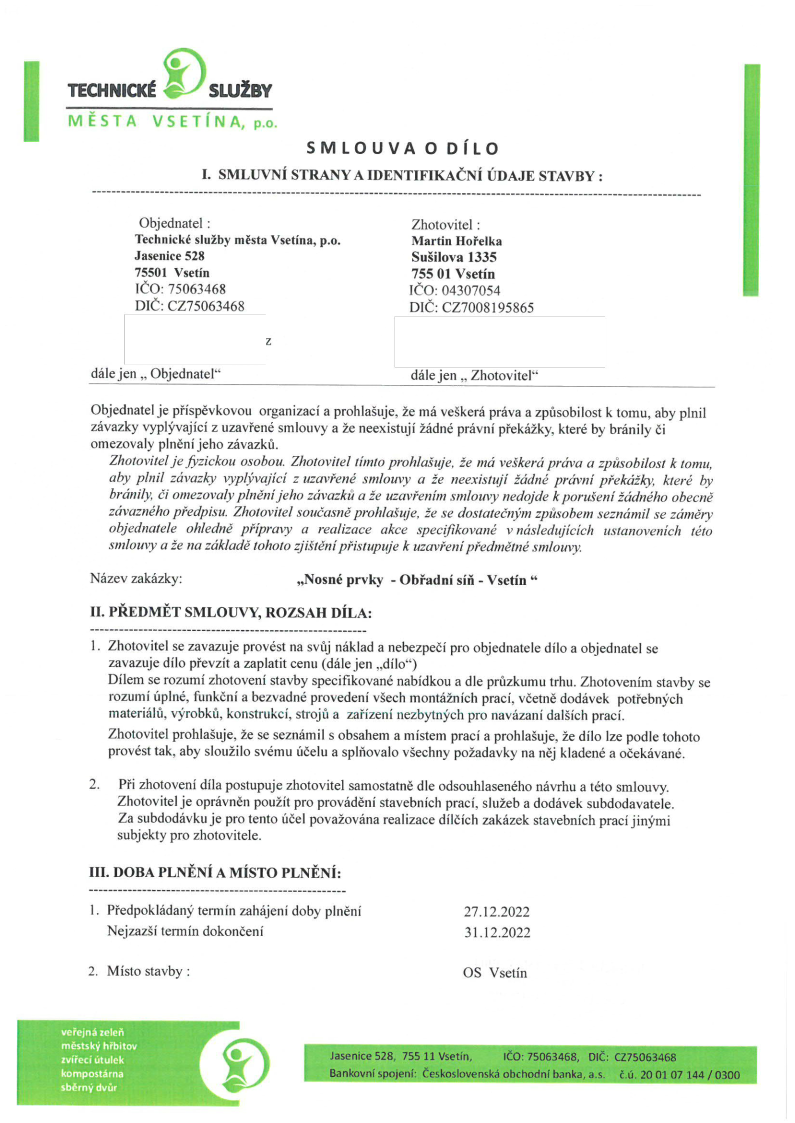 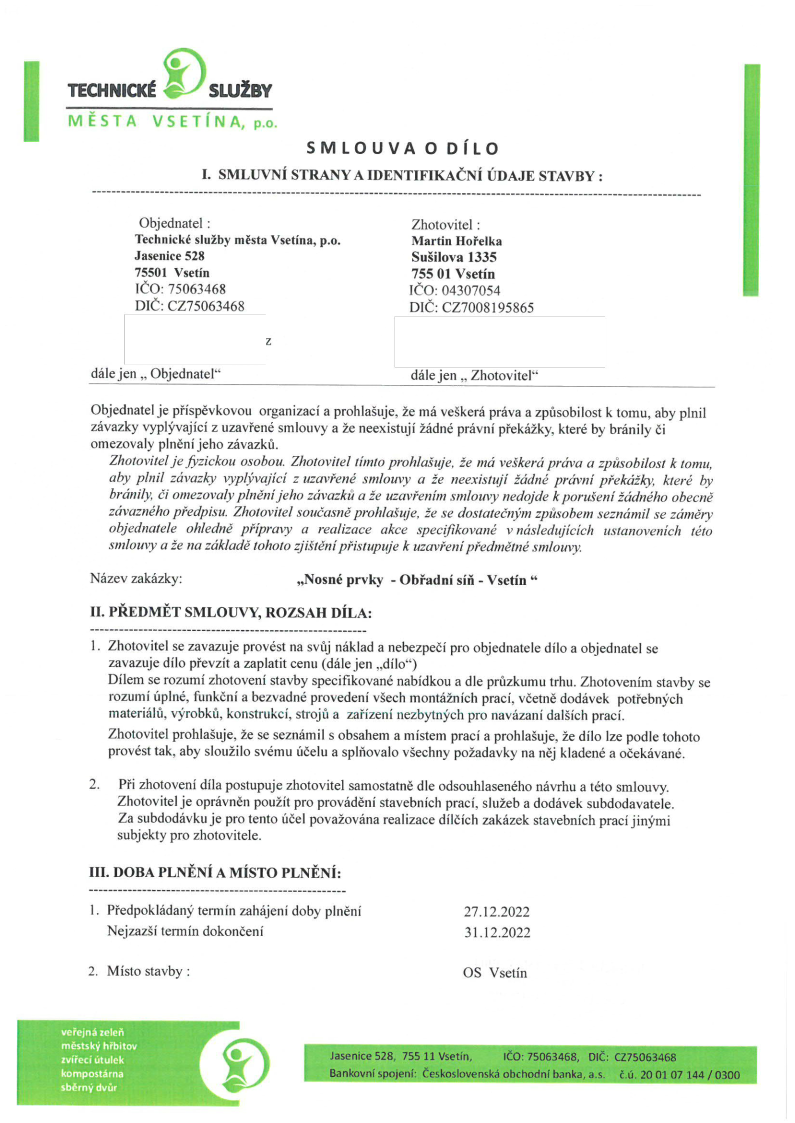 .	_. 
TECHNICKE9swim MESTAVSETI’NA,	[0.0. SMLOUVA0Dim 
.SMLUVNiSTRANYAIDENTIFIKAéNiUDAJESTAVBY: Objednatel:	Zhotovitel: 
TechnickésluibyméstaVsetina,p.0.	MartinHoi‘elka Jasenice528		Su§ilova1335 
75501Vsetin		75501Vsetin 
100:75063468	160:04307054 
DIC:CZ7SO63468	DIC‘:C27008195865 z délejen,,Objednatel“	délejen,,Zhotovitel“ 
Objednateljepfispévkovouorganizaciaprohla§uje,ieméve§keréprévaazpfisobilostktomu,abyplnil 
zévazkyvyplyvajicizuzavi‘enésmlouvyaLieneexistujiiédnéprévnipi‘ekéiky,kterébybrénilyéi 
omezovalyplnénijehozévazkfi. Zhotoviteljefi/zickouosobou.ZhotovitelIimtoprohlafiuje,2'43moiveS‘kerépra’vaazpfisobilostktomu, 
abyplm’lzcivazkyvypljvajt’cizuzavfienésmlouvy	.412'12?neexistujfz'ddnéprcivm'pr‘ekdfky,kteréby 
braini61'omezovalyplnénijehozcivazkfia2’9uzaw‘enimsmlouvynedojdekporuS‘eniiddnéhoobecné 
zdvaznéhopi‘edpisu.Zhotovitelsouéasnéprohlaéuje,2’9.93dostateé’nfimzpfisobemsezndmilsezdméry 
objednateleohledné'pf‘iprawarealizaceakcespecflikovanévncisledujicichustanovenichtéto 
smlouvy(1ienazdkladétohotozjiS‘ténipr‘istupujekuzavf‘enipfedme'mésmlouvy. Nézevzakézky:	,,Nosnéprvky-Obi‘adnisiii-Vsetin“ 
II.PREDMETSMLOUVY,ROZSAHDiLA: 1.Zhotovitelsezavazujeprovéstnasvfijnékladanebezpeéiproobjednatelediloaobjednatelse 
zavazujedilopfevzitazaplatitcenu(délejen.,dilo“) Dilemserozumizhotovenistavbyspecifikovanénabidkouadieprfizkumutrhu.Zhotovenimstavbyse 
rozumifiplné,funkéniabezvadnéprovedeniv§echmontéinichpraci,véetnédodévekpotfebnjmh 
materiélfi,vyrobkfi,konstrukci,strojfiazai‘izeninezbytnychpronavézam’daléichpraci. 
Zhotovitelprohla§uje,ie56seznémilsobsahemamistempraciaprohla§uje,2edilolzepodletohoto 
provésttak,abyslouiilosvémufiéeluasplfiovalovéechnypoiadavkynanéjkladenéaoéekévané. 2.Pi‘izhotovenidilapostupujezhotovitelsamostatnédleodsouhlasenéhonévrhuatétosmlouvy. 
Zhotoviteljeoprzivnénpouiitproprovédénistavebnichpracf,sluiebadodéveksubdodavatele. Zasubdodz’wkujeprotentofiéelpovaiovénarealizacediléfchzakézekstavebnichpracijiny’rmi 
subjektyprozhotovitele. III.DOBAPLNENiAMiSToPLNENi: 1.Pfedpoklédanyterminzahéjenidobyplném’	27.12.2022 
Nejzazéitennindokonéeni	31.12.2022 2.Mistostavby:	OSVsetin vei‘ejnézelefi 
méstskfrh‘r’bitov wifecifitulek 
kompostérna 
sbérni!dvfir 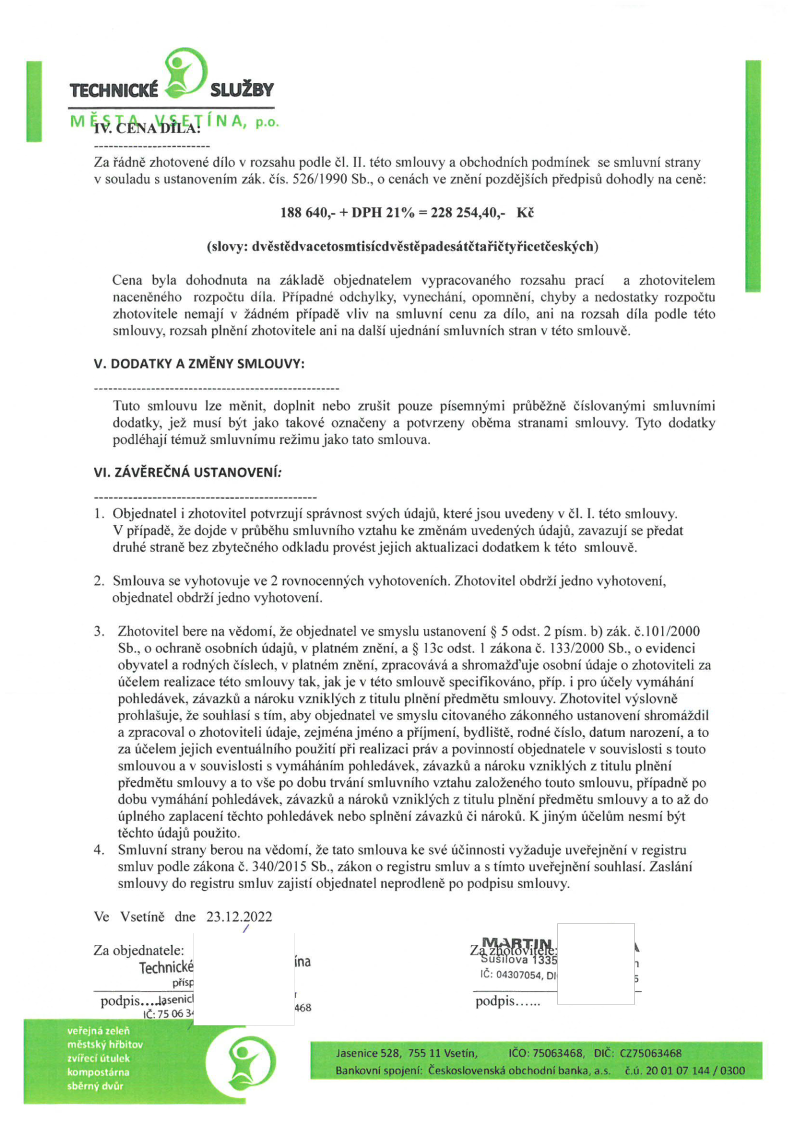 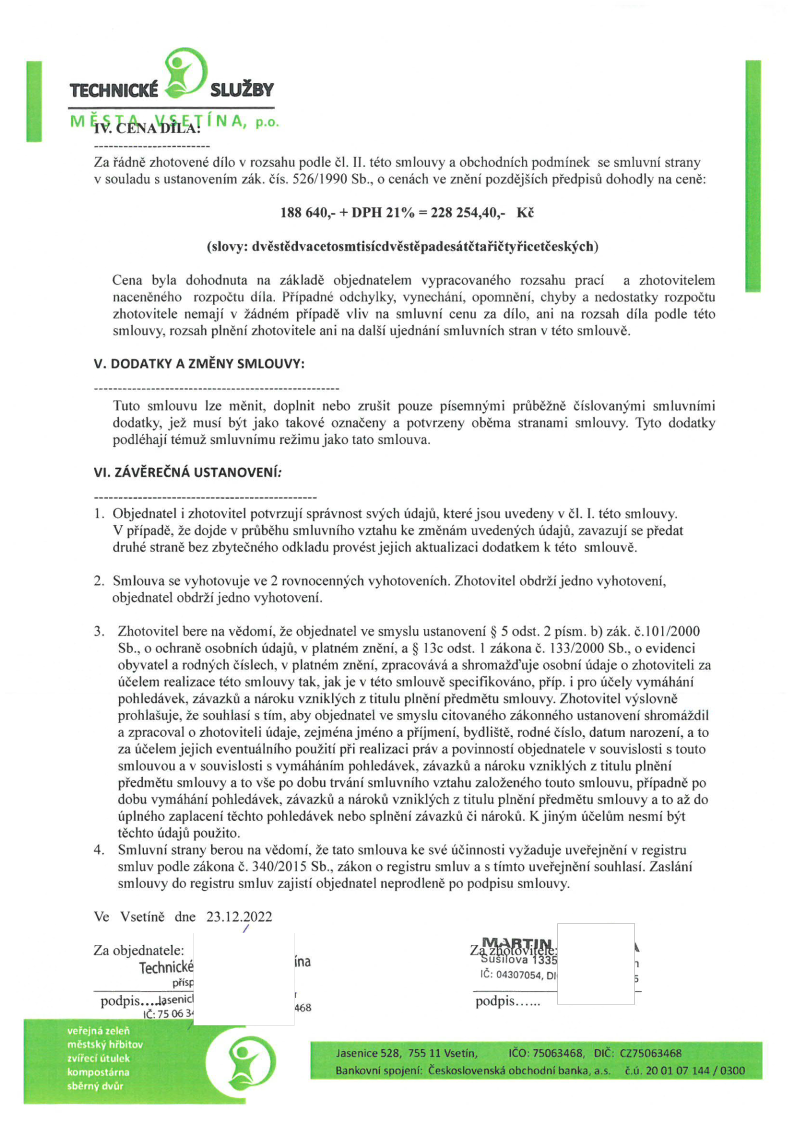 O TECHNICKE9swim! 
MfiéEENAHLBIINAno- laFédnézhotovenédilovrozsahupodle6:]II.tétoSlnlouvyaobchodnichpodmineksesmluvm’strany 
vsouladu3ustanovem’mzak013.526/1990Sb.0cenachveznénipozdejswhpi‘edpisudohodlynacené: 188640,-+DPH21%=228254,40,—KE 
(slovy:dvéstédvacetosmtisicdvéstépadesététafiétyi‘icetéeskych) Cenabyladohodnutanazékladéobjednatelemvypracovanéhorozsahupraciazhotovitelem 
nacenénéhorozpoétudila.Pfipadnéodchylky,vynechéni,Opomnéni,chybyanedostatkyrozpoétu 
zhotovitelenemajiviédnémpfipadévlivnasmluvnicenuzadilo,aninarozsahdilapodletéto 
smlouvy,rozsahplném’zhotoviteleaninadaléiujednémismluvnichstranvtétosmlouvé. v.DODATKYAZMENYSMLOUVY: TutosmlouvuIzeménit,doplnitnebozru§itpouzepisemnymiprfibéinééislovanymismluvnimi 
dodatky,jeimusibytjakotakovéoznaéenyapotvrzenyobémastranamismlouvy.Tytododatky 
podléhajitémuismluvnimureiimujakotatosmlouva. V.zAvEREéNAUSTANOVENI: 1.Objednatelizhotovitelpotvrzujisprévnostsvychfidaji’l,ktere'jsouuvedenyv(:1.I.tétosmlouvy. 
Vpfipadé,iedojdevprfibéhusmluvnihovztahukezménémuvedenychfidajfi,zavazujisepi‘edat druhéstranébezzbyteénéhoodkladuprovéstjejichaktualizacidodatkemktétosmlouvé. 
2.Smlouvasevyhotovujeve2rovnocennychvyhotovenich.Zhotovitelobdriijednovyhotovem’, objednatelobdriijednovyhotoveni. 
3.Zhotovitelhere113védomi,fieobjednatelvesmysluustanoveni§5odst.2pism.b)zék.6.101/2000 Sb...0ochranéosobnichfidajfi,vplatnémznéni,3§130odst.Izékona65.133/2000Sb...0evidenci 
obyvatelarodnychéislech,vplatnémznéni,zpracovévfiashromaid’uje030afidajeozhotoviteliza 
fiéelemrealizacetétosmlouvytak,jakjeVtétosmlouvéspecifikovéno,pfip.ipro1’15evyméhéni 
pohledévek,zévazkf:anzirokuvzniklych2:tituluplnénipi‘edmétusmlouvy.Zhotovitelvyislovné 
prohlaéuje,iesouhlasistim,abyobjednatelvesmyslucitovanéhozékonnéhoustanovenishroméidil 
azpracova]ozhotoviteli(Idaje,zejménajménoapi‘ijmeni,bydliété,rodnééislo,datumnarozem’,ato 
2afiéelemjejicheventuélnfhopouiitipi‘irealizaciprévapovinnostiobjednatelevsouvislostistouto 
smlouvouavsouvislostisvyméhénimpohledévek,zévazkfianérokuvzniklychztituluplném’ 
pi‘edmétusmlouvyatov§ep0dobutrvénismluvnihovztahuzaloienéhotoutosmlouvu,p‘f‘Ipadnép0 
dobuvyméhénipohledévek,zévazkfianérokfivzniklychztituluplnénipi‘edmétusmlouvyatoaido 
fiplnéhozaplacenitéchtopohledéveknebosplnénizévazkfiiiinérokfi.Kjinymfiéelfimnesmibit 
téchtofidaji’lpouiito. 4.Smluvnistranyberounavédomi,istatosmlouvakesvéfiéinnostivyiadujeuvefejnénivregistru 
smluvpodlezékonaé.340/20158b.,zékon0registrusmluvastimtouvei‘ejnénisouhlasi.Zasléni smlouvydoregistrusqvzajistiobjednatelneprodlenép0podpisusmlouvy. VeVsetinédne23.12.2022 Zaobjednatele: ina	gunovaa#335	" 
IC:0430705401 podpisu	podpis... vei‘ejnézelefi 
méstsk9hibitov zvfiecifitulek 
kompostérna 
shérnidvflr 